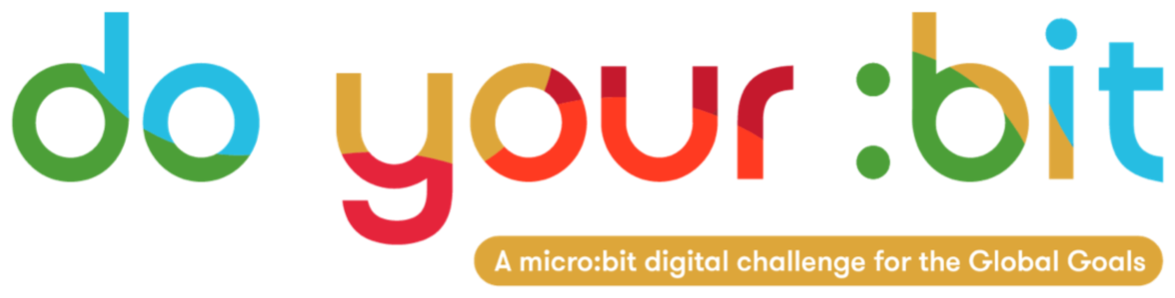 crwdns311726:0crwdne311726:0crwdns311608:0crwdne311608:0crwdns311610:0crwdne311610:0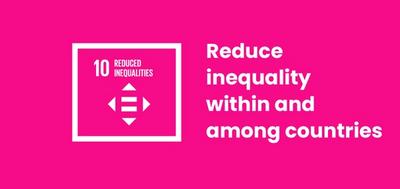 crwdns311612:0crwdne311612:0crwdns311614:0crwdne311614:0 crwdns311616:0crwdne311616:0crwdns311618:0crwdne311618:0 crwdns311620:0crwdne311620:0crwdns311622:0crwdne311622:0crwdns311624:0crwdne311624:0 crwdns311626:0crwdne311626:0 crwdns311628:0crwdne311628:0crwdns311630:0crwdne311630:0crwdns311632:0crwdne311632:0 crwdns311634:0crwdne311634:0crwdns311636:0crwdne311636:0
crwdns311638:0crwdne311638:0 crwdns311640:0crwdne311640:0

crwdns311642:0crwdne311642:0 crwdns311644:0crwdne311644:0 crwdns311646:0crwdne311646:0 crwdns311648:0crwdne311648:0

crwdns311650:0crwdne311650:0

crwdns311652:0crwdne311652:0

crwdns311654:0crwdne311654:0

crwdns311656:0crwdne311656:0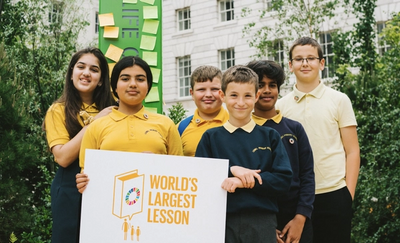 crwdns311658:0crwdne311658:0 crwdns311660:0crwdne311660:0crwdns311662:0crwdne311662:0
crwdns311664:0crwdne311664:0 crwdns311666:0crwdne311666:0 crwdns311668:0crwdne311668:0crwdns311670:0crwdne311670:0 crwdns311672:0crwdne311672:0 crwdns311674:0crwdne311674:0crwdns311676:0crwdne311676:0 crwdns311678:0crwdne311678:0 crwdns311680:0crwdne311680:0 crwdns311682:0crwdne311682:0crwdns311684:0crwdne311684:0 crwdns311686:0crwdne311686:0crwdns311688:0crwdne311688:0https://www.youtube.com/watch?v=6DlQq2xLw_0crwdns311690:0crwdne311690:0 crwdns311692:0crwdne311692:0crwdns311694:0crwdne311694:0crwdns311696:0crwdne311696:0 crwdns311698:0crwdne311698:0crwdns311700:0crwdne311700:0 crwdns311702:0crwdne311702:0crwdns311704:0crwdne311704:0crwdns311706:0crwdne311706:0crwdns311708:0crwdne311708:0crwdns311710:0crwdne311710:0crwdns311712:0crwdne311712:0crwdns311714:0crwdne311714:0
crwdns311716:0crwdne311716:0